Stage Multi-sport Eté 2023« Le loisir sportif pour vos enfants de 08 à 12 ans »Période du lundi 10 Juillet 2023 au vendredi 21 Juillet 2023 : 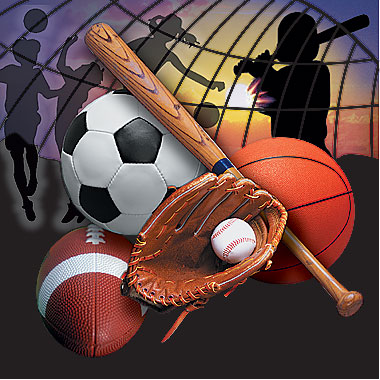 Coordonnées de l’ASJO GymSiret : 775 400 824 00028Code APE : 926 CAgrément Jeunesse et sport : 41-01-46Adresse de Correspondance : 06 rue Gustave Marc, 41150, OnzainTél : 06.30.46.09.11Email : gymonzain@gmail.comSommaire :Présentation du projet et tarifsPrésentation des éducateurs sportifsPrésentation des activitésDocument à Remplir et à fournir         Présentation du Projet :Comme chaque été, nous reconduisons cette saison des animations sportives pendant 2 semaines consécutives.Semaine du lundi 10 Juillet 2023 au jeudi 13 juillet 2023.Semaine du lundi 17 juillet 2023 au vendredi 21 juillet 2023.   Les objectifs principaux : - Découvrir une multitude d'activités sportives.- Offrir aux licenciés gym un sentiment d'appartenance à l'association de Gym.- Permettre aux enfants d'avoir une continuité sportive pendant leurs vacances.- Développer les trois grandes qualités physiques et sportives : (Vitesse, endurance et adresse).- S’affronter, coopérer, réfléchir, progresser en groupe.- Et bien sûr s’amuser !!Pour qui ? : 
Ouvert à tous les enfants de 08 à 12 ans, licenciés ou nonJournée type :09h00-10h30 : Accueil au gymnase Guy Lemoine (permanence)10h30-12h00 : Activité ludique 12h00-13h30 : Pause déjeuner + temps libre (prévoir le pique-nique)13h30-16h00 : Apprentissage et découverte d’une Activité sportive 16h00-16h30 : Goûter (Prévoir le goûter).16h30-17h00 : Permanence Les tarifs :15€ la journée.Pour la semaine du lundi 17 au 21 vendredi 21 juillet si l’enfant est inscrit à la semaine, une journée offerte soit 60 € la semaine.Déduction de 5 € sur le tarif global si le deuxième enfant, de la même famille, est inscrit à condition d'être inscrit à la semaine.Présentation des éducateurs sportifs :Profil : William HerpinDiplômes :  BP JEPS APT (Brevet Professionnel de la Jeunesse, de l’éducation populaire et du sport, activité physique pour tous).        Instructeur certifié en Body-Combat, Sh’bam et Body-Pump       Instructeur certifié en PilatesSport de prédilection : Judo / JujitsuLoisir : Course à pieds, Trail, R.A.I.D, parcours du combattant, Triathlon, roller, activités LesMills…A pour mission d’encadrer les activités de loisirsProfil : Boyer Caroline Diplômes :  BP JEPS APT (Brevet Professionnel de la Jeunesse, de l’éducation populaire et du sport, activité physique pour tous).                  Instructeur certifié en Body-Combat, Sh’bam et Body-Pump                  Instructeur certifié en PilatesSport de prédilection : Equitation Loisir : Course à pieds, Trail, R.A.I.D, parcours du combattant, Triathlon, vélo, activités LesMillsA pour mission d’encadrer les activités de loisirs .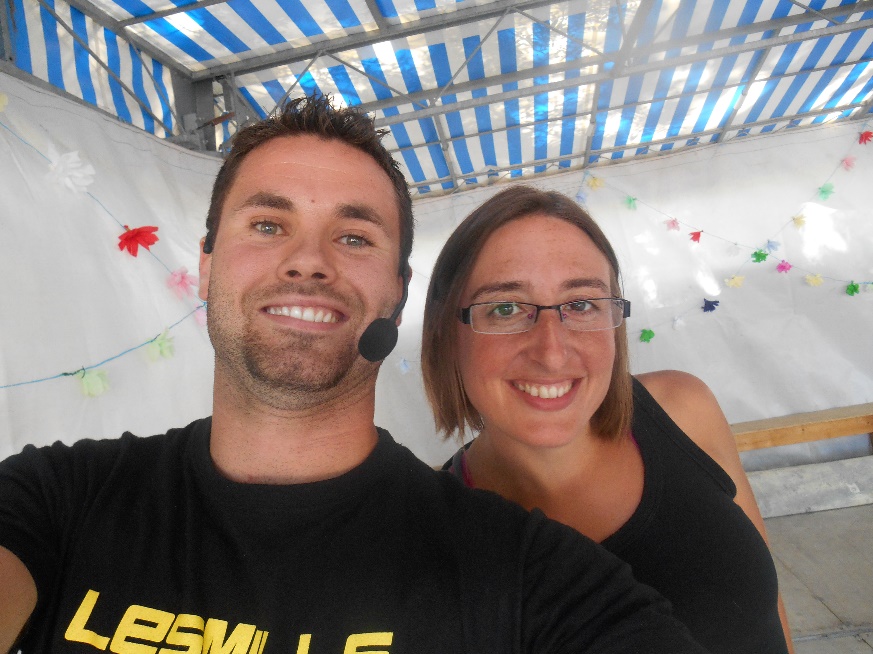 William et CarolinePrésentation des activités :Planning Animations Vacances :Semaine du lundi 10 juillet au jeudi 13 juillet 2023Semaine du lundi 17 juillet au vendredi 21 juillet 2023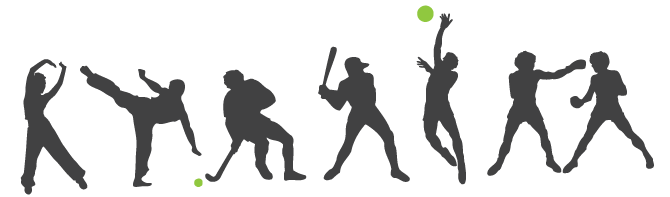 Documents à remplir et à fournirCochez les jours choisis :Lundi 10 juilletMardi 11 juilletMercredi 12 juilletJeudi 13 juilletVendredi 14 juilletLundi 17 juilletMardi 18 juilletMercredi 19 juilletJeudi 20 juilletVendredi 21 juilletLundi 10 JuilletMardi 11 juilletMercredi 12 juilletJeudi 13 juillet Vendredi 14 juilletMatin Escrime Bouteille ThèquesSortie VéloBadmintonFériéPas d’activitéMidiFériéPas d’activitéAprès-midiTournois de DodgeballRun and Bike(apporter son vélo)Sortie VéloTournois de Free BasketFériéPas d’activitéLundi 17 juilletMardi 18 juilletMercredi 19 juilletJeudi 20 juilletVendredi 21 juilletMatin SluggballGym AthlétismeSortie VéloThèquesMidiAprès-midiCourse OrientationFree HandballUltimateSortie VéloParcours du CombattantFiche d’inscriptionVacances Juillet 2023A renvoyer à ASJO Gymnastique – 06 rue Gustave Marc – 41150 OnzainInscriptions limitées à 40 enfants / 06.30.46.09.11Email : gymonzain@gmail.comFacebook gymonzain / site Internet : http://gymonzain.wifeo.comNom : Prénom : Âge :Adresse :Email :Téléphone :Licencié Gymnastique : Oui / NonAutorisation parentale pour photos : Oui / NonJ’autorise mon enfant à se rendre aux activités seul : Oui / NonJ’autorise mon enfant à rentrer chez lui le midi : Oui / NonPièces à fournir :Un certificat médical autorisant la pratique sportive multi-activités pour les non licenciés gym.Une assurance extra-scolaire responsabilité civile.Paiement Bouteille d’eau, chaussures d’intérieures et extérieures  obligatoire + vêtements de pluiePour la sortie vélo : Vélo, casque et gilet jaune obligatoirePour le parcours du combattant : Une tenue qui ne craint rien + vêtement de rechange et doucheCERTAINES ACTIVITES EN FONCTION DU TEMPS PEUVENT ETRE AMENEES A CHANGER